                 Հավելված 3	ՀՀ փաստաբանների պալատի որակավորման հանձնաժողովի 26.04.2023թ. թիվ 2/2-Լ որոշման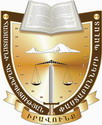 ՁԵՎՈՐԱԿԱՎՈՐՄԱՆ ՔՆՆՈՒԹՅԱՆ ԻՆՔՆԱԿԵՆՍԱԳՐԱԿԱՆ ՏՎՅԱԼՆԵՐ ՊԱՐՈՒՆԱԿՈՂ ԹԵՐԹԻԿԻ ԻՆՔՆԱԿԵՆՍԱԳՐԱԿԱՆ ՏՎՅԱԼՆԵՐԻ ԹԵՐԹԻԿ
Ազգանուն   Անուն 	Հայրանուն	
Ծննդյան օր, ամիս, տարեթիվ    		Հաշվառման վայրի հասցե   Փաստացի բնակության վայրի հասցե    
Հեռախոսահամարներ (բջջ., քաղ.)Էլ. փոստի հասցե   		Անձնագրի (ՆՔ) սերիա և համար  Իրավաբանի մասնագիտությամբ աշխատանքային ստաժիընդհանուր տևողությունը՝ տարի՝ ___________________, ամիս՝_________, օր՝ ___________ԳԻՏՈՒԹՅՈՒՆ (առկայության դեպքում)         _____________________________                                               ____________________________                     (ստորագրություն)                                                                (օր, ամիս, տարեթիվ)ԿՐԹՈՒԹՅՈՒՆԿՐԹՈՒԹՅՈՒՆԿՐԹՈՒԹՅՈՒՆԲակալավրի որակավորման աստիճանՄագիստրոսի կամ դիպլոմավորված որակավորման աստիճանՈւսումնական հաստատությանանվանումըՖակուլտետը կամբաժինըԸնդունվելու տարեթիվըԱվարտելու տարեթիվըԱՇԽԱՏԱՆՔԱՅԻՆ (ՄԱՍՆԱԳԻՏԱԿԱՆ) ՍՏԱԺԱՇԽԱՏԱՆՔԱՅԻՆ (ՄԱՍՆԱԳԻՏԱԿԱՆ) ՍՏԱԺԱՇԽԱՏԱՆՔԱՅԻՆ (ՄԱՍՆԱԳԻՏԱԿԱՆ) ՍՏԱԺԱՇԽԱՏԱՆՔԱՅԻՆ (ՄԱՍՆԱԳԻՏԱԿԱՆ) ՍՏԱԺԱՇԽԱՏԱՆՔԱՅԻՆ (ՄԱՍՆԱԳԻՏԱԿԱՆ) ՍՏԱԺNՕր, ամիս, տարեթիվՕր, ամիս, տարեթիվԿազմակերպության անվանումըԶբաղեցրած պաշտոնըNԸնդունումԱզատումԿազմակերպության անվանումըԶբաղեցրած պաշտոնը12345678Գիտական աստիճանԵ՞րբ և ո՞ր հաստատության կողմից է շնորհվել։Գիտական կոչումԵ՞րբ և ո՞ր հաստատության կողմից է շնորհվել։